BUSMEA 2020/2021 Clinic Form
Name: _______________________________________Clinic Name: _______________________________________BU Email: _____________________________________________Payment (E-Transfer Only)Non-BUSMEA members: $5 _____ E-Transfer email: _______________________________________Security Answer (for E-Transfer): BUSMEA2020Please email clinic form and payment to busmea@brandonu.ca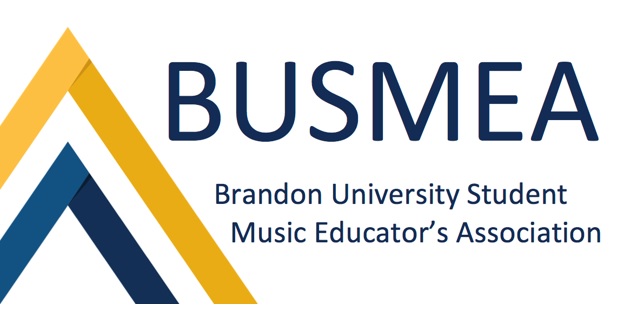 